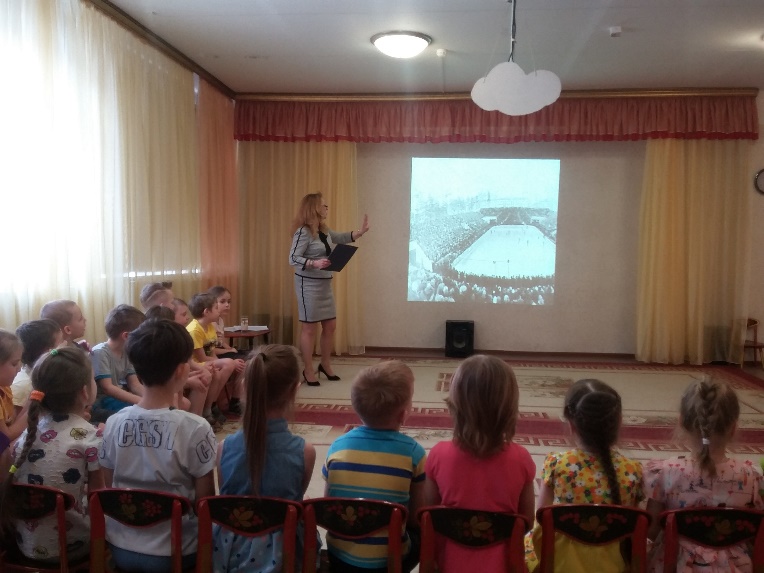 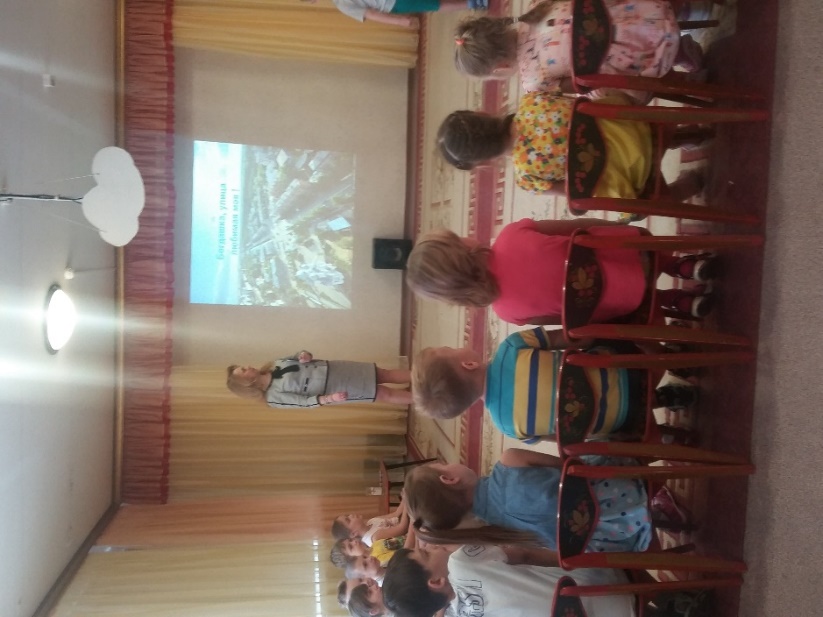 Познавательное занятие «Богдашка - улица любимая моя».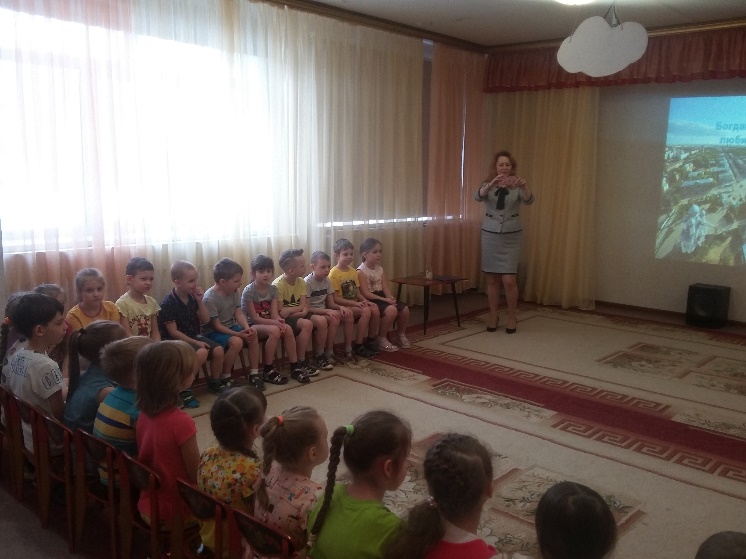 